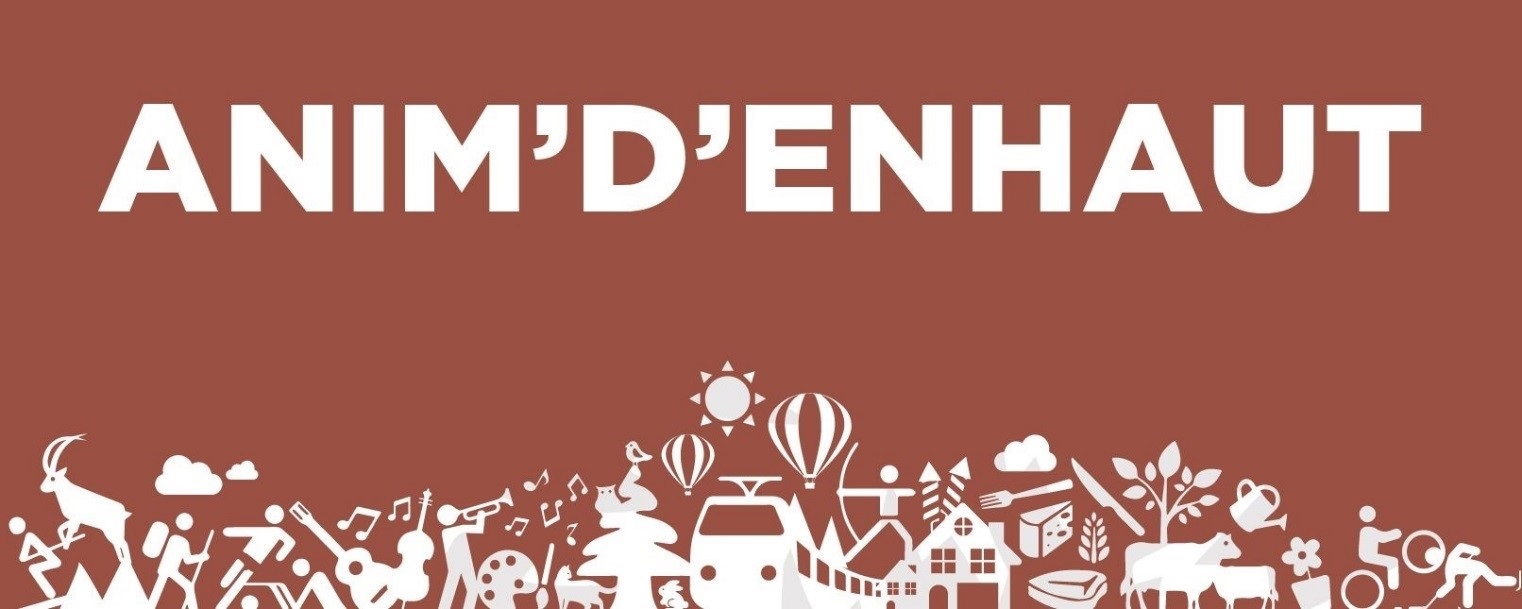 ppTemporäre Ausstellungen und Festivals | Temporary exhibitions and festivalsAb 7. Juli: Ausstellung: "Ballonland" | von Dienstag bis Sonntag, von 14.00 bis 17.00 Uhr im Espace Ballon in Château-d'OexFrom July 7th: Exhibition: "Balloonland" | from Tuesday to Sunday, from 2 pm to 5 pm, at the Espace Ballon in Château-d'OexAb 11. Juli: Ausstellung "Le Grand des Marques - Terre & Nature" | täglich in Château-d’Oex, Ausstellung großformatiger Scherenschnitte (2) *From July 11th: Exhibition "Le Grand des Marques - Terre & Nature" | every day at Château-d’Oex, exhibition of large-format cut-outs (2) *Vom 2. Oktober bis 9. Januar 2021: Ausstellung «Entre tradition et modernité» Malerin Stéphanie Turrian| in der Galerie im «Espace Durable» in Château-d’Oex, von Montag bis Samstag von 9.00 bis 12.30 Uhr und von 14.00 bis 18.00 Uhr. Vernissage am 2. Oktober von 16.00 bis 20.00 UhrFrom 2 October to 9 January 2021: Exhibition « Entre tradition et modernité » of the artist painter Stéphanie Turrian| at the Gallery of the Espace Durable in Château-d’Oex, from Monday to Saturday from 9:00 am to 12:30 pm and from 14:00 pm to 18:00 pm. Opening on 2 October from 4:00 pm to 8:00 pm.Vom 10. bis 25. Oktober: Kürbis-Jagd | Suche nach den versteckten Kürbissen in Château-d'Oex (2)*From 10 to 25 October: pumpkin hunt | Search for the hidden pumpkins in Château-d'Oex (2)*Vom 9. bis 18. Oktober: Fetsival « Le Bois qui chante » |In Château-d’Oex, Programm und Informationen : www.bois-qui-chante.ch (2)From 9 to 18 October « Le Bois qui chante »|In Château-d’Oex, program and information : www.bois-qui-chante.ch (2)Vom 14. bis 17. Oktober: Festival «Eclats de Voix»| Im Cinéma Eden in Château-d'Oex, Programm und Informationen: info@cineden.ch und www.eclatsdevoix.net Vom 14. Bis 17. Oktober: Festival Eclats de Voix| Im Cinéma Eden in Château-d'Oex, Programm und Informationen: info@cineden.ch and www.eclatsdevoix.net Vom 1. Oktober bis 30. November: «FOOD TRAIL» | Besuche und Führungen organisiert von «Parc naturel Régional Gruyère Pays-d’Enhaut», in Château-d’Oex, am BahnhofSeptemberFreitag 25CCL Schau|« Notre-Dame de Paris » Marie-Emilie Nayrand und Jean-Luc Bosc, im Zénith, um 20.30 Uhr, Informationen und Reservierungen unter 079 478 52 68 oder reservations@leccl.chFriday 11Show CCL| Marc Pistolesi M. Ducci, Le Zénith, at 8:30 pm, information and reservation at 079 478 52 68 ou reservations@leccl.ch Samstag 26Markt in Les Moulins| vor der Käserei in Les Moulins, von 8.30 bis 12 Uhr, Obst, Gemüse, Käse, Milch, Brot und Gebäck, Pflanzen und BlumenLe Potag'Oex | Markt für biologische und lokale Produkte, von 9.30 bis 12.30 Uhr. Chemin du Chamaveau 9, 1660 Château-d'Œx. info@lepotagoex.ch«Lumière des Moines» | in Rougemont um 20.30 Uhr, Reservierung empfohlen, CHF 35.- ab 14 Jahren, frei bis zu 13 Jahren Saturday 26Moulins Market| in front of the cheese dairy in Les Moulins, from 8.30am to 12pm, fruits, vegetables, cheeses, milk, breads and pastries, plants and flowersLe Potag'Oex | market of organic and local products, from 9:30 am to 12:30 pm. Chemin du Chamaveau 9, 1660 Château-d'Œx. info@lepotagoex.ch«Lumière des Moines» | in Rougemont, at 8.30 pm, booking recommended, CHF 35 from 14 years old, free up to 13 years old 4 Sonntag 27« Just Kids » | Film von Christophe Blanc mit Kacey Mottet-Klein, Andrea Maggiulli, Anamaria Vartolomei, gefolgt von einer Diskussion mit Kacey Mottet-Klein, Kollation, im Kino in Château-d’Oex um 17.00 Uhr.Der Start der “Kraniche”|Einführung der Regionalwährung im Gemeindesaal von Château-d'Oex, von 11.00 bis 18.00 Uhr, Informationen: lagrue-mlc.chSunday 27« Just Kids » | Film of Christophe Blanc with Kacey Mottet-Klein, Andrea Maggiulli, Anamaria Vartolomei, followed by a discussion with Kacey Mottet-Klein, snack offered, in cinema in Château-d’Oex at 5:00 pmThe Flight of the Cranes | Launch day for local currency the crane, in Château-d'Oex, in the great hall, from 11:00 am to 6:00 pm, information: lagrue-mlc.chOctoberDonnerstag 1«Atelier de cuisine santé» |Die gastronomischen Qualitäten des schwarzen Knoblauchs und seine gesundheitlichen Vorzüge im B&B MomenTine in La Tine, von 18.00 bis 20.30 Uhr, CHF 90.- inklusive Mahlzeiten, Informationen und Anmeldung unter +41 (0)79 718 33 07, www.momentine.chThursday 1«Atelier de cuisine santé» |The gastronomic qualities of black garlic and its health benefits at the B&B MomenTine in La Tine, from 6 pm to 8.30 pm, CHF 90.- including meals, information and reservation on +41 (0)79 718 33 07, www.momentine.ch Freitag 2Spazierfahrt mit Fondue |Rendezvous in der Reitschule von Château-d'Oex um 19 Uhr, CHF 40.- pro Person obligatorische Anmeldung 2 Tage im Voraus (2)CCL Schau| « Fin de service » Sylvia Bruyant und Delry Guyon, im Zénith, um 20.30 Uhr, Informationen und Reservierungen unter 079 478 52 68 oder reservations@leccl.chFriday 2Fondue float ride |appointment horse-riding arena of Château-d’Oex at 7:00 pm, CHF 40.- per person(2)Show CCL| « Fin de service » Sylvia Bruyant et Delry Guyon, Le Zénith, at 8:30 pm, information and reservation at 079 478 52 68 ou reservations@leccl.ch Samstag 3Le Potag'Oex | Markt für biologische und lokale Produkte, von 9.30 bis 12.30 Uhr. Ch. du Chamaveau 9, 1660 Château-d'OEx. info@lepotagoex.ch Saturday 3Le Potag'Oex | market of organic and local products, from 9:30 am to 12:30 pm. Chemin du Chamaveau 9, 1660 Château-d'Œx. info@lepotagoex.chDonnerstag 8«Atelier de cuisine santé» |Die gastronomischen Qualitäten des schwarzen Knoblauchs und seine gesundheitlichen Vorzüge im B&B MomenTine in La Tine, von 18.00 bis 20.30 Uhr, CHF 90.- inklusive Mahlzeiten, Informationen und Anmeldung unter +41 (0)79 718 33 07, www.momentine.chThursday 8«Atelier de cuisine santé» |The gastronomic qualities of black garlic and its health benefits at the B&B MomenTine in La Tine, from 6 pm to 8.30 pm, CHF 90.- including meals, information and reservation on +41 (0)79 718 33 07, www.momentine.ch Freitag 9Spazierfahrt mit Fondue |Rendezvous in der Reitschule von Château-d'Oex um 19 Uhr, CHF 40.- pro Person obligatorische Anmeldung 2 Tage im Voraus (2)«Lumière des Moines» | in Rougemont um 20.30 Uhr, Reservierung empfohlen, CHF 35.- ab 14 Jahren, frei bis zu 13 Jahren Friday 9Fondue float ride |appointment horse-riding arena of Château-d’Oex at 7:00 pm, CHF 40.- per person(2)«Lumière des Moines» | in Rougemont, at 8.30 pm, booking recommended, CHF 35 from 14 years old, free up to 13 years old 4 Samstag 10Le Potag'Oex | Markt für biologische und lokale Produkte, von 9.30 bis 12.30 Uhr. Ch. du Chamaveau 9, 1660 Château-d'OEx. info@lepotagoex.ch «Lumière des Moines» | in Rougemont um 20.30 Uhr, Reservierung empfohlen, CHF 35.- ab 14 Jahren, frei bis zu 13 Jahren Wellness am Morgen – traditionelles Hatha Yoga und Ayurvedisches | Château-d’Oex von 9.30 bis 13.30 Uhr, CHF 65.-, Informationen und Reservierungen : +41 (0)79 342 81 58 oder cath.pilet@bluewin.chSaturday 10Le Potag'Oex | market of organic and local products, from 9:30 am to 12:30 pm. Chemin du Chamaveau 9, 1660 Château-d'Œx. info@lepotagoex.chMorning Wellness – Hatha Yoga Traditionnel & picnic Ayurvédique| Château-d’Oex from 9:30 am to 1:30 pm, CHF 65.-, information and inscription: +41 (0)79 342 81 58 or cath.pilet@bluewin.ch Sonntag 11Ausflug mit der mykologischen Gesellschaft Pays-d’Enhaut| Rendezvous im Park BCV in Château-d’Oex um 9.00 Uhr. Informationen unter +41 (0)79 258 60 13"Petite soeur" | Film von Stéphanie Chuat und Véronique Reymond mit anschliessender Diskussion um 17 Uhr mit den Regisseurinnen im Cinéma Eden in Château-d'Oex, CHF 12.- bis 15.-Sunday 11Excursion with the mycological society of the Pays-d’Enhaut| Appointment at the BCV car park in Château-d’Oex at 9:00 am Information at +41 (0)79 258 60 13"Petite soeur" | Film by Stéphanie Chuat and Véronique Reymond, followed by a discussion in the presence of the directors, at the Cinéma Eden in Château-d'Oex at 5 pm, CHF 12.00 to 15.00.Dienstag 13Geführte Besichtigung der Ausstellung "Le Grand des Marques - Terre & Nature"| 27 zeitgenössische Künstler zu entdecken, Abfahrt an der Unterführung des Bahnhofs Château-d'Oex, um 10 Uhr, CHF 15.00 (2)Tuesday 13Guided tour of the exhibition "Le Grand des Marques - Terre & Nature" | Discovery of 27 contemporary cutters, departure from the Château-d'Oex railway station underpass, at 10 am, CHF 15.00 (2)Donnerstag 15Herbstmesse| In Château-d’Oex, Stände in der Hauptstrasse, Informationen: 026 924 22 00«Atelier de cuisine santé» |Die gastronomischen Qualitäten des schwarzen Knoblauchs und seine gesundheitlichen Vorzüge im B&B MomenTine in La Tine, von 18.00 bis 20.30 Uhr, CHF 90.- inklusive Mahlzeiten, Informationen und Anmeldung unter +41 (0)79 718 33 07, www.momentine.chThursday 15Autumn Fair | in Château-d'Oex, stands in the village street, information: 026 924 22 00 «Atelier de cuisine santé» |The gastronomic qualities of black garlic and its health benefits at the B&B MomenTine in La Tine, from 6 pm to 8.30 pm, CHF 90.- including meals, information and reservation on +41 (0)79 718 33 07, www.momentine.chFreitag 16Spazierfahrt mit Fondue |Rendezvous in der Reitschule von Château-d'Oex um 19 Uhr, CHF 40.- pro Person obligatorische Anmeldung 2 Tage im Voraus (2)Friday 16Fondue float ride |appointment horse-riding arena of Château-d’Oex at 7:00 pm, CHF 40.- per person(2)Samstag 17Le Potag'Oex | Markt für biologische und lokale Produkte, von 9.30 bis 12.30 Uhr. Ch. du Chamaveau 9, 1660 Château-d'OEx. info@lepotagoex.ch VIVONS| Zwei Stunden Achtsamkeitsmeditation mit Emile Brouillet, Les Moulins, CarPostal stop von 9 bis       11 Uhr, 20.-, Informationen und Anmeldungen: +41 (0)79 266 82 10 oder www.emile-therapie-energie.chSaturday 17Le Potag'Oex | market of organic and local products, from 9:30 am to 12:30 pm. Chemin du Chamaveau 9, 1660 Château-d'Œx. info@lepotagoex.chVIVONS| Two hours of mindfulness meditation with Emile Brouillet, Les Moulins, CarPostal stop from 9:00 am to 11:00 am, 20.-, information and inscription: +41 (0)79 266 82 10 oder www.emile-therapie-energie.ch Dienstag 20Geführte Besichtigung der Ausstellung "Le Grand des Marques - Terre & Nature"| 27 zeitgenössische Künstler zu entdecken, Abfahrt an der Unterführung des Bahnhofs Château-d'Oex, um 10 Uhr, CHF 15.00 (2)Tuesday 20Guided tour of the exhibition "Le Grand des Marques - Terre & Nature" | Discovery of 27 contemporary cutters, departure from the Château-d'Oex railway station underpass, at 10 am, CHF 15.00 (2)Donnerstag 22«Atelier de cuisine santé» |Die gastronomischen Qualitäten des schwarzen Knoblauchs und seine gesundheitlichen Vorzüge im B&B MomenTine in La Tine, von 18.00 bis 20.30 Uhr, CHF 90.- inklusive Mahlzeiten, Informationen und Anmeldung unter +41 (0)79 718 33 07, www.momentine.chThursday 22«Atelier de cuisine santé» |The gastronomic qualities of black garlic and its health benefits at the B&B MomenTine in La Tine, from 6 pm to 8.30 pm, CHF 90.- including meals, information and reservation on +41 (0)79 718 33 07, www.momentine.ch Freitag 23Spazierfahrt mit Fondue |Rendezvous in der Reitschule von Château-d'Oex um 19 Uhr, CHF 40.- pro Person obligatorische Anmeldung 2 Tage im Voraus (2)Friday 23Fondue float ride |appointment horse-riding arena of Château-d’Oex at 7:00 pm, CHF 40.- per person(2)Samstag 24Le Potag'Oex | Markt für biologische und lokale Produkte, von 9.30 bis 12.30 Uhr. Ch. du Chamaveau 9, 1660 Château-d'OEx. info@lepotagoex.ch Abschluss-Konzert mit Lehrern der Musikschule | in Château-d'Oex im Tempel, um 19.00 Uhr, www.4saisonsdesorgues.chSaturday 24Le Potag'Oex | market of organic and local products, from 9:30 am to 12:30 pm. Chemin du Chamaveau 9, 1660 Château-d'Œx. info@lepotagoex.chEnd of activities concert, with teachers from the music school | at Château-d'Oex, at the temple, at 7pm, www.4saisonsdesorgues.chDonnerstag 29«Atelier de cuisine santé» |Die gastronomischen Qualitäten des schwarzen Knoblauchs und seine gesundheitlichen Vorzüge im B&B MomenTine in La Tine, von 18.00 bis 20.30 Uhr, CHF 90.- inklusive Mahlzeiten, Informationen und Anmeldung unter +41 (0)79 718 33 07, www.momentine.chThursday 29 «Atelier de cuisine santé» |The gastronomic qualities of black garlic and its health benefits at the B&B MomenTine in La Tine, from 6 pm to 8.30 pm, CHF 90.- including meals, information and reservation on +41 (0)79 718 33 07, www.momentine.ch Freitag 30Spazierfahrt mit Fondue |Rendezvous in der Reitschule von Château-d'Oex um 19 Uhr, CHF 40.- pro Person obligatorische Anmeldung 2 Tage im Voraus (2)CCL Schau |" Which witch are you ?" Fédéric Blin, Le Zénith, um 20.30 Uhr, CHF 25, Reservierung: +41 (0)79 478 52 68 oder reservations@leccl.chFriday 30Fondue float ride |appointment horse-riding arena of Château-d’Oex at 7:00 pm, CHF 40.- per person(2)Show CCL | « Which witch are you ? » Fédéric Blin, Le Zénith, at 20:30 pm, CHF 25.-, reservation: +41 (0)79 478 52 68 ou reservations@leccl.ch Samstag 31Le Potag'Oex | Markt für biologische und lokale Produkte, von 9.30 bis 12.30 Uhr. Ch. du Chamaveau 9, 1660 Château-d'OEx. info@lepotagoex.ch Saturday 31Le Potag'Oex | market of organic and local products, from 9:30 am to 12:30 pm. Chemin du Chamaveau 9, 1660 Château-d'Œx. info@lepotagoex.chAt the moment:Vorführung der handwerklichen, holzbefeuerten käseherstellung le Chalet Bio|von Mittwoch bis Sonntag, von 10.30 Uhr bis 13.00 Uhr, im Vorführungsrestaurant der käseherstellung Le Chalet in Château-d’Oex. Informationen: 026 924 66 77, www.lechalet-fromagerie.ch Demonstration of Le Chalet Bio wood-fired artisanal cheese-making | from Wednesday to Sunday, from 10:30 am to 1 pm, at the Le Chalet demonstration cheese-making restaurant in Château-d’Oex. Information: 026 924 66 77Käsekeller von l’Etivaz| Diaschau und Degustation, jeden Tag, www.etivaz-aop.ch The Cellars of l’Etivaz | visite and tasting, every day, www.etivaz.aop.ch Kapelle Balthus| Erinnerungsstätte an den Künstler, täglich geöffnet http:/www.fonds-balthus.com Balthus Chapel| a permanent space in memory of the artist open every day, http:/ www.fonds-balthus.comMineralien-und Fossilienmuseum| geöffnet gemäss den Öffnungszeiten des Tourismusbüros. Gratis.Informationen +41 (0)26 925 11 66 Museum “Minerals and fossils”| open at the same times as the tourist office. Free. Information +41 (0) 26 925 11 66Spaziergang “Auf den Spuren der Vergenheit mit Louis Saugy”| jeden Tag, in Rougemont, eine 1,5 km lange Schleife, gesäumt von herrlich Tafeln, illustriert mit Ausschnitten von Louis Saugy und alten Postkarten www.balade-rougemont.ch (1)*Stroll “In the footsteps of the past with Louis Saugy”| every day, in Rougemont, at 1.5 km loop lined with magnificent panels illustrated by Louis Saugy’s cut-outs and old postcards www.balade-rougemont.ch (1)*Spielplatz "Hans & Heidi" |beim Restaurant Le Chalet, +41 (0)26 924 66 77Playground "Hans & Heidi" |at the restaurant Le Chalet, +41 (0)26 924 66 77*kostenlose Animation*free activity1 Information : www.musee-chateau-doex.ch1 Information : www.musee-chateau-doex.ch2 Informationen und Buchungen bei Pays-d'Enhaut Région 026 924 25 25 oder www.chateau-doex.ch2 Information and bookings with Pays-d'Enhaut Région 026 924 25 25 or www.chateau-doex.ch3 Informationen und Bestellungen beim Tourismusbüro von Rougemont 026 925 11 663 Information and orders at the Rougemont tourist office 026 925 11 66 4 Anmeldung erforderlich: inscriptions@gruyerepaysdenhaut.ch oder 0848 110 8884 Registration required: inscriptions@gruyerepaysdenhaut.ch or 0848 110 888